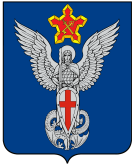 Ерзовская городская ДумаГородищенского муниципального районаВолгоградской области403010, Волгоградская область, Городищенский район, р.п. Ерзовка, ул. Мелиоративная 2,      тел. (84468) 4-78-78 тел/факс: (84468) 4-79-15РЕШЕНИЕОт 18 мая 2017 года                       № 5/5О рассмотрении обращения жителей квартала 4, домов 12,13,14,ул. Молодежная, по вопросу ощебенения внутри домовой территории.   Рассмотрев обращение жителей квартала 4 домов 12,13,14, ул. Молодежная, по вопросу ощебенения  внутри домовой территории, Ерзовская городская Дума:РЕШИЛА:Рекомендовать администрации при формировании бюджета на 2018 год учесть данное обращение. Председатель Ерзовской городской Думы                                                                                                  Ю.М. ПорохняИ.о. главы  Ерзовского городского поселения                                                                                         В.Е. Поляничко